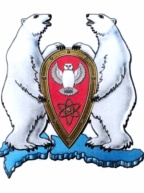 АДМИНИСТРАЦИЯ МУНИЦИПАЛЬНОГО ОБРАЗОВАНИЯ  ГОРОДСКОЙ ОКРУГ «НОВАЯ ЗЕМЛЯ»РАСПОРЯЖЕНИЕ«04» марта 2024 г. № 48рп Белушья ГубаО проведении конкурса «Лучший педагог школы 2023/2024 гг»	В соответствии со Стратегией социально-экономического развития МО ГО «Новая Земля» на 2024-2026 гг., утвержденной решением Совета депутатов МО ГО «Новая Земля» от 13.12.2023 № 131, на основании ходатайства директора школы ФГКОУ «СОШ № 150» администрация муниципального образования городской округ «Новая Земля» р а с п о р я ж а е т с я:	1. Организовать проведение конкурса «Лучший педагог школы», среди учителей ФГКОУ «СОШ № 150» в двух номинациях:          - «Профи-2024».          - Приз зрительских симпатий.	2. Настоящее распоряжение разместить на официальном сайте муниципального образования городской округ «Новая Земля».	3. Контроль за исполнением настоящего распоряжения возложить на руководителя отдела организационной, кадровой и правовой работы Ватутину О.С.Глава муниципального образования	                     		         А.Н. СимовинПоложениеО проведении конкурса «Лучший педагог школы 2023/2024 гг»Целью конкурса являются: выявление, поддержка и поощрение передовых школьных учителей, распространение их педагогического опыта и повышение престижа труда педагога.1. Общие положения1.1. Настоящее положение регламентирует порядок организации и проведения конкурса «Лучший педагог школы», создает равные условия и обеспечивает единство требований и объективность оценки для всех участников конкурса.1.2. Учредитель конкурса администрация муниципального образования городской округ «Новая Земля».1.3. Конкурс проводится с 12 марта по 29 марта 2024 года.2. Цели и задачи конкурсаЦели Конкурса - выявление талантливых педагогов, их поддержка и поощрение, повышение их социального статуса и престижа педагогической профессии, распространение инновационного педагогического опыта лучших педагогов в соответствии с современными тенденциями развития российского образования. Задачи Конкурса:- выявление и развитие инновационного потенциала педагогов; - внедрение новых педагогических технологий в систему образования;- создание условий для самореализации педагогов; - рост профессионального мастерства педагогов; - развитие и расширение профессиональных контактов; - поддержка талантливых, творчески работающих педагогов.3.Участники конкурса3.1. К участию в конкурсе приглашаются педагоги ФГКОУ «СОШ № 150».4.Организация и порядок проведения4.1. Конкурс проводится с 12 марта по 29 мартам 2024 года. 4.2. Сформировать комиссию в составе:- Председатель комиссии: руководитель отдела организационной, кадровой и правовой работы – Ватутина О.С.;- Ведущий специалист отдела организационной, кадровой и правовой работы – Луцак Е.А.;- Ведущий специалист отдела организационной, кадровой и правовой работы – Кащеева И.А.4.3. По результатам проведения конкурса в каждой номинации комиссия выбирает одного победителя.5. Критерии оценки5.1. Первая номинация: «Профи-2024»:1) Конкурсное задание «Проведение урока/занятия»:Цель конкурсного задания: демонстрация педагогом профессиональных компетенций в области подготовки, проведения и анализа урока как основной формы учебно-воспитательного процесса.Формат конкурсного задания: проведение урока по предмету в соответствии с календарно-тематическим планированием учителя общеобразовательной организации. 2) Конкурсное задание: Эссе на тему «Я — учитель»:Цель конкурсного задания: раскрыть мотивы выбора учительской профессии, отразить собственные педагогические принципы и подходы к образованию, своего понимания миссии педагога в современном мире, смысла педагогическойдеятельности, показать видение современных проблем и возможных путей их решения средствами образования.Формат конкурсного задания: текст эссе (до 4 страниц; шрифт — Times New Roman, кегль — 12, интервал — 1,5, поля — 2 см). 3) Конкурсное задание «Самопрезентация»:Цель конкурсного задания: демонстрация педагогического кредо и личностного потенциала участника конкурса.Формат конкурсного задания: продолжительность самопрезентации каждого участника не более 3 минут в формате видео и не более 20 слайдов в формате презентации.5.2. Вторая номинация «Приз зрительских симпатий»:С 12 марта по 22 марта 2024 года обучающиеся ФГКОУ «СОШ № 150» будут голосовать за лучшего педагога школы по их мнению. 6. Подведение итогов. Награждение6 .1. Оценку конкурсных работ проводит комиссия конкурса с 25 по 29 марта 2024 года.6.2. Победители Конкурса будут награждены Грамотами.6.3. Призеры Конкурса будут награждены дипломами участников.6.4. Награждение победителей конкурса состоится 02.04.2024 года на торжественной линейке в ФГКОУ «СОШ № 150». Приложение № 1Утверждено:Распоряжением администрациимуниципального образованиягородской округ «Новая Земля»от «04» марта 2024г. № 48 